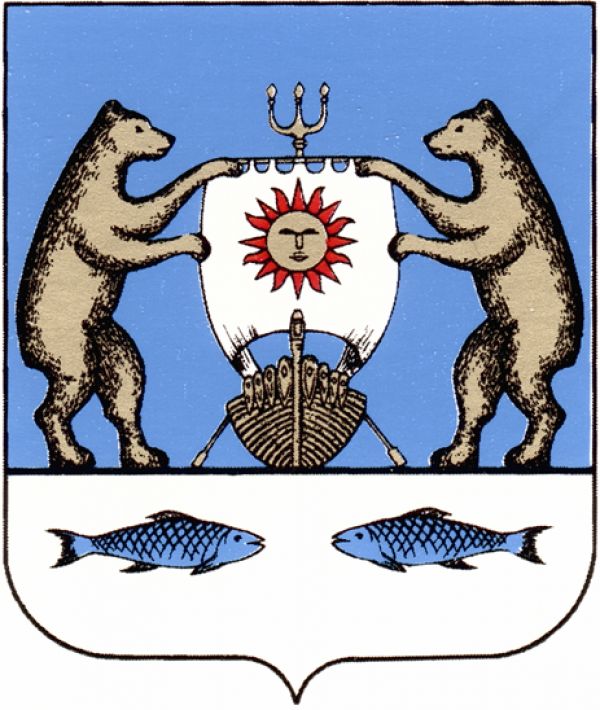 РОССИЙСКАЯ ФЕДЕРАЦИЯНовгородская область  Новгородский районАДМИНИСТРАЦИЯ БОРКОВСКОГО СЕЛЬСКОГО ПОСЕЛЕНИЯР А С П О Р Я Ж Е Н И ЕОт 17.03.2021  № 16-ргд. БоркиО внесении изменений в распоряжение № 2 от 27.01.2014«О лице, ответственном за планирование и осуществление закупок товаров, работ, услуг для обеспечения муниципальных нужд Борковского сельского поселения»    В соответствии с с ч. 2 ст. 38 Федерального закона от 05.04.2013 № 44-ФЗ «О контрактной системе в сфере закупок товаров, работ, услуг для обеспечения государственных и муниципальных нужд, Федеральным законом от 06.10.2003 № 131-ФЗ «Об общих принципах организации местного самоуправления в Российской Федерации», Уставом Борковского сельского поселения:1. Назначить лицом, ответственным за планирование, осуществление закупок, включая исполнение каждого контракта  главного служащего-бухгалтера Администрации Борковского сельского поселения Гусеву Наталью Алексеевну».2. Опубликовать настоящее распоряжение в муниципальной  газете «Борковский вестник» и разместить на официальном сайте Администрации Борковского сельского поселения в информационно - телекоммуникационной сети «Интернет» по адресу: www.borkiadm.ru.Глава АдминистрацииБорковского сельского поселения                                              С.А.Усова